ПОСТАНОВЛЕНИЕот «29»   декабря  2023 г. № 680а. ХакуринохабльО внесении изменений в муниципальную программупо противодействию коррупции в муниципальном образовании «Шовгеновский район» на 2022-2026 годыВо исполнение постановления главы муниципального образования «Шовгеновский район» «Об утверждении Порядка разработки, реализации и оценки эффективности муниципальных программ за № 483 от 18.11. 2013 года», глава администрации.ПОСТАНОВИЛ:Приложение №1 к постановлению №421 от 06.10.2021 года «Об утверждении муниципальной программы по противодействию коррупции в муниципальном образовании «Шовгеновский район» на 2022-2026 годы изложить в редакции согласно приложению №1 к данному постановлению.  Опубликовать постановление в районной газете «Заря».Настоящее постановление вступает в силу со дня его официального опубликования.Глава муниципального образования«Шовгеновский район»					                             Р. Р. АутлевПриложение № 1к постановлению главы муниципального образования «Шовгеновский район»от «___» _______2023 № ___I.  Паспорт муниципальной программы по противодействию коррупции в муниципальном образовании Шовгеновский район на 2022– 2026 годы»:Общая характеристика сферы реализации муниципальной программы, в том числе формулировки основных ее проблем в указанной сфере и прогноз ее развития	Необходимость реализация Программы обусловлена состоянием и уровнем коррупции, в повседневной жизни. Коррупция относится к числу наиболее опасных негативных социальных явлений, приводящих к разрушению и ослаблению государственных институтов.	Негативные последствия коррупции выражаются в ресурсных и временных затратах для граждан и организаций, существовании теневой экономики, неэффективности управления, утрате доверия к органам власти и управления.Коррупция, как явление, проникшее в экономические отношения, требует системного подхода и самых решительных мер противодействия. Необходимо использовать все известные способы противодействия коррупции, включая профилактическую работу в этой области.	В муниципальном образовании «Шовгеновский район» утвержден План противодействия коррупции, создана межведомственная комиссия по противодействию коррупции, утверждены Положение о комиссии и ее состав.	Коррупция как социальный процесс носит скрытый характер, поэтому оценить ее уровень без серьезных и масштабных социологических исследований, и антикоррупционного мониторинга практически невозможно.Поскольку коррупция может проявляться при доступе (отсутствии доступа) к определенной информации, возникает необходимость совершенствовать технологии доступа общественности к информационным потокам, обеспечить взаимодействие органов государственной, муниципальной власти и общества с целью противодействия коррупционным проявлениям, которые могут иметь место в политической и общественной жизни. Устранить необоснованность запретов, обеспечить добросовестность и открытость конкуренции, совершенствовать порядок использования муниципального имущества, повышение уровня оплаты труда и социальной защищенности граждан, усилить контроль решения вопросов, содержащихся в обращениях граждан и юридических лиц.	При осуществлении соответствующих мероприятий уровень коррупции снизится.Приоритеты государственной политики в соответствующей сфере социально-экономического развития, цели, задачи, целевые показатели эффективности реализации муниципальной программы, описание ожидаемых конечных результатов и сроков и этапов реализации муниципальной программы.Приоритеты государственной политики в области противодействия коррупции определены в Федеральном законе от 25 декабря 2008 г. N 273-ФЗ "О противодействии коррупции".Целью Программы является предупреждение коррупционных правонарушений, повышение эффективности системы противодействия коррупции обеспечение прав и законных интересов жителей на территории муниципального образования «Шовгеновский район».	Для этого необходимо решить следующие задачи:- совершенствование правового регулирования в сфере противодействия коррупции- формирование нетерпимости по отношению к проявлениям коррупции.- обеспечение прозрачности деятельности органов местного самоуправления муниципального образования «Шовгеновский район».	В результате реализации Программы будет достигаться минимизация и ликвидация коррупционных проявлений, создаваться условия для работы в правовом поле без дополнительных затрат (Приложение № 2).3.Обобщенная характеристика мероприятий  муниципальной программы по противодействию коррупции в муниципальном образовании «Шовгеновский район» на 2022-2026 годы4.Основные меры правового регулирования в сфере реализации муниципальной программы:	Реализация Программы осуществляется в соответствии с федеральными, республиканскими и муниципальными нормативными правовыми актами.	В сфере противодействия коррупции приняты и реализуются нормативные правовые акты:	- Федеральный закон от 25.12.2008 г. N 273-ФЗ «О противодействии коррупции»	- Национальная стратегия противодействия коррупции (Указ Президента РФ от 13.04.2010 года N 460)	- Указ Президента РФ от 16 августа 2021 г. № 478 «О Национальном плане противодействия коррупции на 2021 - 2024 годы»	Для реализации мероприятий муниципальной программы принятие дополнительных нормативных правовых актов не потребуется (Приложение № 3).Ресурсное обеспечение муниципальной программы 	Денежные средства предоставляются в целях финансирования расходных обязательств в рамках основных мероприятий (далее расходные обязательства) в соответствии с перечнем расходных обязательств муниципального образования «Шовгеновский район» возникающих при выполнении полномочий органов местного самоуправление по вопросам местного значения в целях финансирования в соответствии с действующим законодательством.Программные мероприятия осуществляются за счёт средств бюджета муниципального образования «Шовгеновский район» Общий объем финансирования Программы – 27,0 тыс. руб., в том числе по годам:   2022 г. – 15,0 тыс. руб.; в 2023 г.- 12,0 тыс. руб.; 2024 г - 0,0 тыс. руб.; 2025 г –  0,0 тыс. руб.; 2026 г– 0,0 тыс. руб. (Приложение №4).6.Анализрисков реализации  муниципальной программы и описание мер управления рисками	На решение задач и достижение целей Программы могут оказать влияние следующие риски:
	Внутренние риски: организационные, связанные с возможной неэффективной реализацией выполнения мероприятий Программы в результате недостаточной квалификации кадров; отсутствие или недостаточность межведомственной координации в ходе реализации мероприятий Программы; низкая эффективность использования бюджетных средств; необоснованное перераспределение средств, определенных Программой в ходе ее реализации.
	Внешние риски: финансовые риски, связанные с недостаточным уровнем бюджетного финансирования Программы; риски законодательных изменений, проявляющиеся в вероятности изменения действующих норм, с выходом новых нормативных правовых актов и невозможностью выполнения каких-либо обязательств в связи с данными изменениями; непредвиденные риски, связанные с резким ухудшением состояния экономики вследствие финансового и экономического кризиса, а также природными и техногенными авариями, катастрофами и стихийными бедствиями.
	К мерам государственного регулирования и управления вышеуказанными рисками, способным минимизировать последствия неблагоприятных явлений и процессов, следует отнести: создание эффективной системы контроля за исполнением программных мероприятий, эффективностью использования бюджетных средств; внесение своевременной корректировки и выделение дополнительных объемов финансирования соисполнителям мероприятий . 																	Форма№2Сведенияо целевых показателях эффективности реализациимуниципальной программы «Профилактика правонарушений в муниципальном образовании «Шовгеновский район» на 2022 - 2026 годы»Форма № 3Сведенияоб основных мерах правового регулирования в сфере реализации муниципальной программыФорма № 4Ресурсное обеспечение реализации муниципальной программыза счет всех источников финансирования.РЕСПУБЛИКА АДЫГЕЯАдминистрациямуниципального образования«Шовгеновский район»385440, а. Хакуринохабль,ул. Шовгенова, 9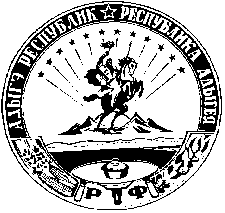 АДЫГЭ РЕСПУБЛИКМуниципальнэ образованиеу«Шэуджэн район»иадминистрацие385440, къ. Хьакурынэхьабл,ур. Шэуджэным ыцI, 9Ответственный исполнитель программы       Администрация муниципального образования «Шовгеновский район».  Участники программыАдминистрация муниципального образования «Шовгеновский район»структурные подразделения:- управление образования муниципального образования «Шовгеновский район»;- финансовое управление муниципального образования «Шовгеновский район»;- отдел правового и кадрового обеспечения   администрации муниципального образования «Шовгеновский район»;- общий отдел муниципального образования «Шовгеновский район»;- отдел муниципального заказа администрации муниципального образования «Шовгеновский район»;- Комитет имущественных отношений администрации  муниципального образования «Шовгеновский район»;Подпрограммы программыотсутствует Цели Программыпротиводействие и устранение причин, порождающих коррупцию и способствующих ее проявлению, вовлечение гражданского общества в реализацию антикоррупционной политики, антикоррупционное образование и пропаганда, пресечение коррупционных правонарушений и привлечение виновных лиц к ответственности в муниципальном образовании «Шовгеновский район».Задачи Программы- совершенствование правового регулирования в сфере противодействия коррупции;- формирование нетерпимости по отношению к проявлениям коррупции;- обеспечение прозрачности деятельности органов местного самоуправления муниципального образования «Шовгеновский район»;- разработку методики, оценки эффективности внутренних систем выявления и профилактики коррупционных рисков в органах местного самоуправления;- содействие в реализации прав граждан и организаций на доступ к информации о фактах коррупции, а также их свободное освещение в средствах массовой информации.Целевые показатели эффективности программы- количество муниципальных служащих, прошедших обучение на семинарах или курсах по вопросам, связанным с возможным проявлением коррупции, размещением муниципального заказа;- доля обучающихся и воспитанников, прошедших обучение по общеобразовательным программам профилактической направленности;- публикация в средствах массовой информации материалов о деятельности органов местного самоуправления о проводимой работе по противодействию коррупции и о реализации Программы;- проведение заседаний комиссии по противодействию коррупции.Этапы и сроки реализации программыРеализацию Программы - 2022- 2026 годы.Объемы бюджетных ассигнований  программы (подпрограммы)Всего по муниципальной программе 27,0 тыс. руб., в том числе по годам:  2022 г. – 15,0 тыс. руб.; в 2023 г.- 12,0 тыс. руб.; 2024 г – 0,0 тыс. руб.; 2025 – 0,0 тыс. руб.; 2026 г – 0,0 тыс. руб. Ожидаемые результаты реализации ПрограммыОбеспечение снижения уровня коррупции в деятельности структурных подразделений администрации муниципального образования «Шовгеновский район».Формирование нетерпимого отношения общественности к коррупционным правонарушениям в органах местного самоуправления№МероприятиеОтветственный исполнительСрок исполненияИсточник финансирования     Объем финансирования  (тыс. руб.)1.Организационные мероприятия по выполнению программы:Организационные мероприятия по выполнению программы:Организационные мероприятия по выполнению программы:Организационные мероприятия по выполнению программы:Организационные мероприятия по выполнению программы:1.1.Корректировка состава Межведомственной комиссии по противодействию коррупции в муниципальном образовании «Шовгеновский район»Администрация муниципального образования «Шовгеновский район»2022-2026 гг.Постоянно,весь срокСредства не требуются-1.2.Обеспечить контроль за соблюдением лицами, замещающими должности муниципальной службы, требований законодательства Российской Федерации о противодействии коррупции, касающихся предотвращения и урегулирования конфликта интересов, в том числе за привлечением таких лиц к ответственности в случае их несоблюденияОтдел правового и кадрового обеспечения2022-2026 гг.Постоянно,весь срокСредства не требуются-1.3.Принять меры по повышению эффективности кадровой работы в части, касающейся ведения личных дел лиц, замещающих муниципальные должности и должности муниципальной службы, в том числе контроля за актуализацией сведений, содержащихся в анкетах, представляемых при назначении на указанные должности и поступлении на такую службу, об их родственниках и свойственниках в целях выявления возможного конфликта интересов.Отдел правового и кадрового обеспечения2022-2026 гг.Постоянно,весь срокСредства не требуются-1.4.Обеспечить ежегодное повышение квалификации муниципальных служащих, в должностные обязанности которых входит участие в противодействии коррупцииОтдел правового и кадрового обеспечения2022-2026 гг.Постоянно,весь срокСредства не требуются-1.5.Проводить обучение муниципальных служащих, впервые поступивших на муниципальную службу по образовательным программам в области противодействия коррупции.Отдел правового и кадрового обеспечения2022-2026 гг.Постоянно,весь срокСредства не требуются-1.6.Организовать надлежащее предоставление представителю нанимателя сведения о доходах, имуществе и обязательствах имущественного характера: муниципальными служащими, гражданами, поступающими на муниципальную службу.Отдел правового и кадрового обеспечения2022-2026 гг.Постоянно,весь срокСредства не требуются-1.7.Организовать в установленном порядке проверки достоверности персональных данных и иных сведений, представляемых гражданами при поступлении на муниципальную службу. Отдел правового и кадрового обеспечения2022-2026 гг.Постоянно,весь срокСредства не требуются-1.8.Изучение представлений, протестов, частных определений и иной информации прокуратуры, судов, правоохранительных органов о причинах и условиях, способствующих совершению коррупционных правонарушенийОтдел правового и кадрового обеспечения2022-2026 гг.Постоянно по мере поступленияСредства не требуются-1.9.Организация и осуществление контроля за соблюдением муниципальными служащими ограничений и запретов, обязанностей, предусмотренных законодательством о муниципальной службе и противодействию коррупцииОтдел правового и кадрового обеспечения2022-2026 гг.Постоянно,весь срокСредства не требуются-2.Нормативно – правовое регулирование антикоррупционной деятельности:Нормативно – правовое регулирование антикоррупционной деятельности:Нормативно – правовое регулирование антикоррупционной деятельности:Нормативно – правовое регулирование антикоррупционной деятельности:Нормативно – правовое регулирование антикоррупционной деятельности:2.1.Проводить анализ действующих нормативных правовых актов с целью определения наличия в них коррупционных факторов. На регулярной основе осуществлять сверки по данному вопросу с прокуратурой Шовгеновского района.Отдел правового и кадрового обеспечения2022-2026 гг.Постоянно, на ежеквартальной основеСредства не требуются-3.Антикоррупционный мониторинг:Антикоррупционный мониторинг:Антикоррупционный мониторинг:Антикоррупционный мониторинг:Антикоррупционный мониторинг:3.1.Проводить анализ  антикоррупционного мониторинга на территории района.Общий отделмуниципального образования «Шовгеновский район»2022-2026 гг.Постоянно, 1 раз в полугодиеСредства не требуются-4.Антикоррупционное просвещение:Антикоррупционное просвещение:Антикоррупционное просвещение:Антикоррупционное просвещение:Антикоррупционное просвещение:4.1.Организация профессиональной подготовки, повышения квалификации, текущего контроля уровня данной подготовки сотрудников, занятых в сфере размещения муниципальных заказов и закупок для муниципальных нуждОтдел муниципального заказа администрации муниципального образования «Шовгеновский район»2022-2026 гг.Ежегодно,весь срокСредства не требуются-4.2.Регулярное размещение в районных СМИ информации о антикоррупционных мероприятиях, а также разъяснение населению  антикоррупционного законодательстваАдминистрация муниципального образования «Шовгеновский район»2022-2026 гг.Постоянно, 1 раз в полугодиеСредства не требуются-4.3.Проводить организационные мероприятия по формированию у молодежи, обучающейся в образовательных учреждениях антикоррупционного мировоззрения, повышения уровня правосознания и правовой культуры.Управление образования муниципального образования «Шовгеновский район»2022-2026 гг.Весь срокежеквартальноСредства не требуются-5.Меры противодействия коррупции в сфере предпринимательства:Меры противодействия коррупции в сфере предпринимательства:Меры противодействия коррупции в сфере предпринимательства:Меры противодействия коррупции в сфере предпринимательства:Меры противодействия коррупции в сфере предпринимательства:5.1.Совершенствование норм, регулирующих осуществление закупок для муниципальных нужд, практики применения законодательства в целях исключения возможности произвольного толкования правовых норм, дискриминации и предоставления неоправданных преимуществ. Обеспечение контроля за прозрачностью процедур закупок.Отдел муниципального заказа муниципального образования «Шовгеновский район»,Финансовое управление2022-2026 гг.Постоянно,весь срокСредства не требуются-5.2.Приведение в соответствие законодательству муниципальных правовых актов, регламентирующих использование механизма торгов при отчуждении муниципального имущества. Обеспечение использования торгов при распоряжении муниципальным имуществом в соответствии с законодательством.Комитет имущественных отношений 2022-2026 гг.Постоянно,весь срокСредства не требуются-5.3Повышение эффективности противодействия коррупции при осуществлении закупок товаров, работ, услуг для обеспечения государственных и муниципальных нуждОтдел муниципального заказа муниципального образования «Шовгеновский район»,2022-2026 гг.Постоянно,весь срокСредства не требуются-5.4.Обеспечение контроля за целевым, рациональным расходованием бюджетных средств, выделяемых на муниципальные закупкиФинансовое управление2022-2026 гг.ЕжеквартальноСредства не требуются-6.Обеспечение прозрачности деятельности органов местного самоуправления, укрепление их связей с гражданским обществом:Обеспечение прозрачности деятельности органов местного самоуправления, укрепление их связей с гражданским обществом:Обеспечение прозрачности деятельности органов местного самоуправления, укрепление их связей с гражданским обществом:Обеспечение прозрачности деятельности органов местного самоуправления, укрепление их связей с гражданским обществом:Обеспечение прозрачности деятельности органов местного самоуправления, укрепление их связей с гражданским обществом:6.1.Функционирование работы «телефона доверия» для сообщений о фактах коррупции. Информирование граждан о работе «телефона доверия» (через газету, информационные стенды).Администрация муниципального образования «Шовгеновский район»2022-2026 гг.Постоянно,весь срокСредства не требуются-6.2.Изготовление социальной рекламы в целях повышения антикоррупционной пропаганды (плакаты, баннеры, буклеты). Администрациямуниципального образования «Шовгеновский район»2022 г. декабрь2023 г. декабрь2024 г. декабрь2025 г декабрь2026 г декабрьБюджет МО «Шовгеновский район»15,012,0---6.3.Обеспечение контроля за рассмотрением обращений граждан по вопросам противодействия коррупции и нарушений в сфере муниципальной службы, анализ данных обращений с выработкой рекомендацийОбщий отделмуниципального образования «Шовгеновский район»2022-2026 гг.Ежеквартально на постоянной основеСредства не требуются-6.4.Обеспечение участия общественности в бюджетном процессеФинансовое управлениеЕжегодно при принятии местного бюджета и далее – по мере внесения изменений в негоСредства не требуются-ИТОГО:ИТОГО:ИТОГО:ИТОГО:ИТОГО:27,02022 г.2022 г.2022 г.2022 г.2022 г.15,02023 г.2023 г.2023 г.2023 г.2023 г.12,02024 г.2024 г.2024 г.2024 г.2024 г.-2025 г. 2025 г. 2025 г. 2025 г. 2025 г. -2026 г.2026 г.2026 г.2026 г.2026 г.- N п/пНаименование  программы,  наименование  показателя   Источник получения информации Единица измеренияЗначения показателей эффективностиЗначения показателей эффективностиЗначения показателей эффективностиЗначения показателей эффективностиЗначения показателей эффективностиЗначения показателей эффективностиПервый годреализациипрограммы2022 гВторой годреализациипрограммы 2023 гОтчетныйгод 2024 гОтчетныйгод2025 гПоследние годыреализациипрограммы2026 г  Итого   за период реализациипрограммы                                                        Муниципальная программа «Профилактика правонарушений в муниципальном образовании «Шовгеновский район» на 2022 - 2026 годы»                                                       Муниципальная программа «Профилактика правонарушений в муниципальном образовании «Шовгеновский район» на 2022 - 2026 годы»                                                       Муниципальная программа «Профилактика правонарушений в муниципальном образовании «Шовгеновский район» на 2022 - 2026 годы»                                                       Муниципальная программа «Профилактика правонарушений в муниципальном образовании «Шовгеновский район» на 2022 - 2026 годы»                                                       Муниципальная программа «Профилактика правонарушений в муниципальном образовании «Шовгеновский район» на 2022 - 2026 годы»                                                       Муниципальная программа «Профилактика правонарушений в муниципальном образовании «Шовгеновский район» на 2022 - 2026 годы»                                                       Муниципальная программа «Профилактика правонарушений в муниципальном образовании «Шовгеновский район» на 2022 - 2026 годы»                                                       Муниципальная программа «Профилактика правонарушений в муниципальном образовании «Шовгеновский район» на 2022 - 2026 годы»                                                       Муниципальная программа «Профилактика правонарушений в муниципальном образовании «Шовгеновский район» на 2022 - 2026 годы»                                                       Муниципальная программа «Профилактика правонарушений в муниципальном образовании «Шовгеновский район» на 2022 - 2026 годы»1.Количество муниципальных служащих, прошедших обучение на семинарах или курсах по вопросам, связанным с возможным проявлением коррупции, размещением муниципального заказаАдминистрация муниципального образования «Шовгеновский район»человек2333 3142Публикация статейстатей и материалов, направленных на профилактику коррупцииРедакция газетыКоличество статей23333143Доля обучающихся и воспитанников, прошедших обучение по общеобразовательным программам профилактической направленностиУправления образования муниципального образования «Шовгеновский район».процент707080801004004Подготовка памяток, буклетов, плакатов по профилактике коррупционных правонарушенийАдминистрация муниципального образования «Шовгеновский район»Количество буклетов (шт)6,315,0303030111,35Проведение заседаний Межведомственной комиссии по противодействию коррупцииАдминистрация муниципального образования «Шовгеновский район»Количество мероприятий4444420 N п/пВидправовогоактаОсновные положения правовогоакта в разрезе муниципальныхпрограмм, ведомственныхцелевых программОтветственныйисполнительи участникОжидаемыесроки принятияправового акта1- Федеральный закон от 25.12.2008 г. N 273-ФЗ Указ Президента РФ от 13.04.2010 года N 460Указ Президента РФ от 16 августа 2021 г. № 478 «О противодействии коррупции».  - Национальная стратегия противодействия коррупции.О Национальном плане противодействия коррупции на 2021 - 2024 годы- администрация муниципального образования «Шовгеновский район»; - администрация муниципального образования «Шовгеновский район»; - администрация муниципального образования «Шовгеновский район»; НаименованиеМуниципальнойпрограммыОтветственныйисполнитель,соисполнители,участникРасходы (тыс. рублей)Расходы (тыс. рублей)Расходы (тыс. рублей)Расходы (тыс. рублей)Расходы (тыс. рублей)Расходы (тыс. рублей)Расходы (тыс. рублей)НаименованиеМуниципальнойпрограммыОтветственныйисполнитель,соисполнители,участник2022 г2023 г2024 г2025 г2026 гИтого за весьпериод реализациипрограммыМуниципальная программа   по противодействию коррупции в муниципальном образовании «Шовгеновский район» на 2022-2026 годыВсего         15,012,00,00,00,027,0Муниципальная программа   по противодействию коррупции в муниципальном образовании «Шовгеновский район» на 2022-2026 годыАдминистрация муниципального образования «Шовгеновский район»     15,012,00,00,00,027,0Администрация муниципального образования «Шовгеновский район»     15,012,00,00,00,027,0